Old Testament Survey Book ChartsGenesis-MalachiJordan Evangelical Theological SeminaryRick Griffith, ThM, PhDFor free download at the OT Survey link at BibleStudyDownloads.orgSeventh Edition© December 20221st ed. March 2017 • 2nd ed. April 2017 • 3rd ed. Sep 2017 • 4th ed. Nov 2017 • 5th ed. Feb 2020 • 6th ed June 2020 • 7th ed Dec 2022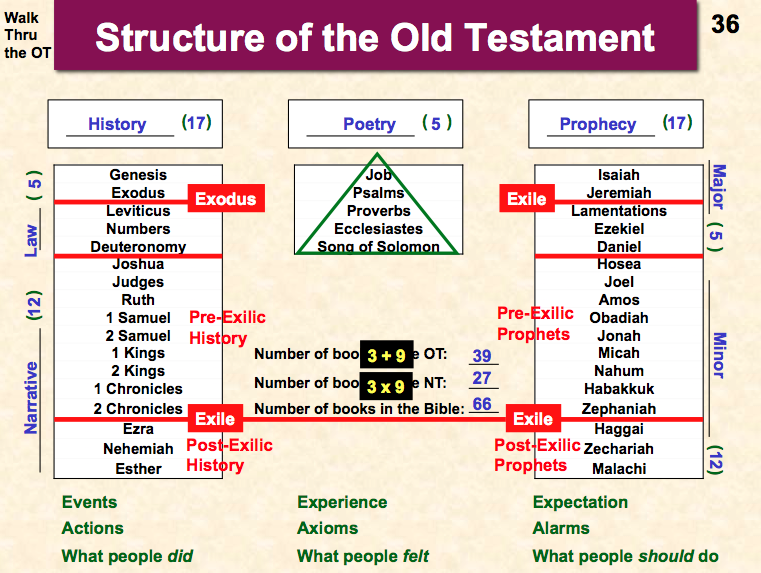 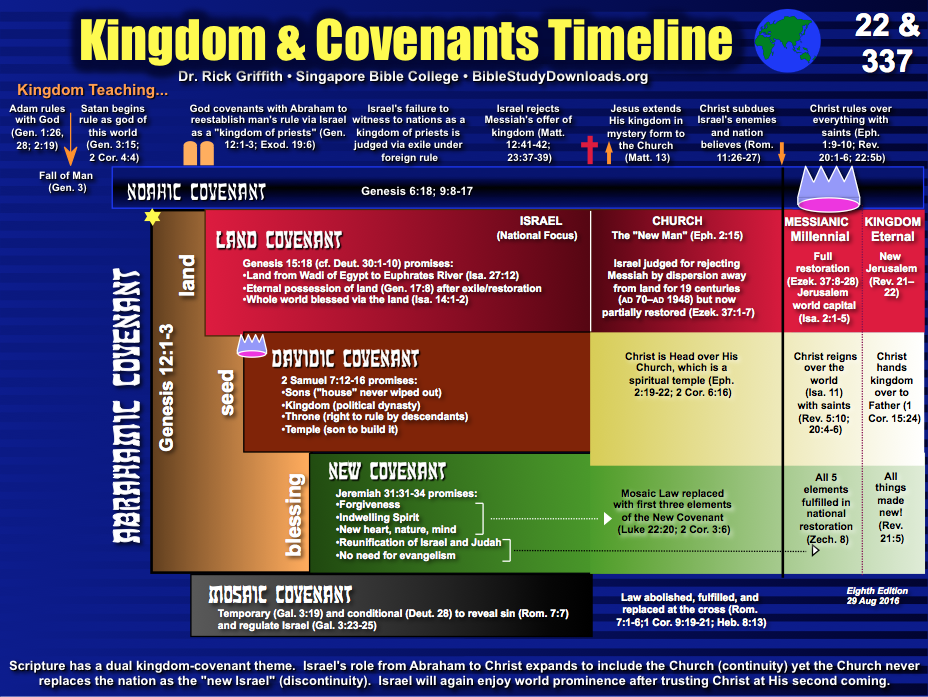 GenesisKey Word:	ElectionKey Verse:	“I will bless you…and all peoples on earth will be blessed through you” (Genesis 12:1-3)  (Remember: Genesis One-Two, One-Two-Three)Summary Statement:The narrow lineage of Israel from Creation to Joseph informs Israel it began by God’s election for rule and unconditional promise for blessings through Abraham in contrast to the Canaanites.Application:Live out God's choice of you and promises for blessingExodusKey Word: 	FormationKey Verse:	“Now if you obey me fully and keep my covenant, then out of all nations you will be my treasured possession.  Although the whole earth is mine, you will be for me a kingdom of priests and a holy nation” (Exodus 19:5-6)Summary Statement:Israel's formation as a nation begins under God as King by a miraculous redemption from Egypt and revelation of the Mosaic Law to provide a kingdom over which a descendant of Judah could rule and to promote holiness and trust in God. Application:God saved you to enjoy his presence.LeviticusKey Word: 	Sanctification (Holiness)Key Verse: 	“I am the LORD your God; consecrate yourselves and be holy, because I am holy… I am the LORD who brought you up out of Egypt to be your God; therefore be holy, because I am holy” (Leviticus 11:44-45; repeated in 19:2; 20:7, 26)Summary Statement:The reason Israel should obey God’s laws of sanctification through sacrifice and separation was to continue to enjoy God’s presence.Application:How can we continue to enjoy God’s presence after coming to know him?Be holy as God is holy. What practice in your life must you confess and purge?For Further Study:John S. Feinberg defends the issue of how OT sacrifices actually forgave sin in his chapter “Salvation in the Old Testament,” in Tradition and Testament: Essays in Honor of Charles Lee Feinberg, eds. John S. and Paul D. Feinberg (Chicago: Moody, 1981), 39-77 (esp. 59-75).  See also my OT Survey, 119e summary of this chapter.NumbersKey Word: 	PreparationKey Verses: 	Discipline–“Not one of the men who saw my glory and the miraculous signs I performed 
in Egypt and in the desert but who disobeyed me these ten times–not one of them will 
ever see the land I promised on oath to their forefathers…” (Numbers 14:22-23)	Blessing–“God is not a man, that he should lie, nor a son of man, that he should change his mind.  Does he speak and then not act?  Does he promise and not fulfill?  I have received a command to bless; he has blessed, and I cannot change it” (Numbers 23:19-20)Summary Statement:God's faithful preparation of His people to enter Canaan contrasts with Israel's unbelieving rebelliousness in the wilderness to teach the nation His unconditional commitment to fulfill His Abrahamic Covenant but only through a believing generation.Applications:Be Prepared! How is God directing or warning you right now?DeuteronomyKey Word: 	RenewalKey Verse: 	“Hear, O Israel: The LORD our God, the LORD is one.  Love the LORD your God with all your heart and with all your soul and with all your strength” (Deuteronomy 6:4-5)Summary Statement:Moses preaches and records sermons which expound the Law in order to encourage Israel's new generation in renewal of the covenant at Sinai, resulting in blessing in Canaan for obedience, not cursing for disobedience.Applications:True obedience is based on love—not legalism.God’s general rule is that blessing results from obedience but problems result from disobedience.JoshuaKey Word: 	OccupationKey Verse:	“Do not let this Book of the Law depart from your mouth; meditate on it day and night, so that you may be careful to do everything written in it.  Then you will be prosperous and successful” (Joshua 1:8)Summary Statement:Joshua records Israel's occupation of most of Canaan in fulfillment of God's faithfulness to His promise through Joshua's faith in order to instruct the nation that obedient faith based upon God's promises brings blessing.Applications:God rewards those who take him seriously.JudgesKey Word: 	FailureKey Verse: 	“In those days Israel had no king; everyone did as he saw fit [what was right in his own eyes]” (Judges 21:25)Summary Statement:Israel’s failure under the theocracy due to faithless disobedience is contrasted with God's merciful care in disciplining and delivering Israel through judges to exhort submission to its new, divinely appointed kings in a righteous monarchy.Applications:Make God king—not relativism and the idolatry of sin cycles.RuthKey Word: 	RewardsKey Verses:	Devotion: “… Ruth replied, ‘Don’t urge me to leave you or to turn back from you.  Where you go I will go, and where you stay I will stay.  Your people will be my people and your God my God” (Ruth 1:16).	Reward: “‘The LORD bless him!’ Naomi said to her daughter-in-law.  ‘The LORD has not stopped showing kindness to the living and the dead.  She added, ‘That man is our close relative; he is one of our kinsman-redeemers’” (Ruth 2:20)Summary Statement:Ruth's devotion to Naomi rewards both of them by God's provision of food, a home, and participation in the Davidic and messianic line to show how God blesses those who help others.Application:God helps those who help themselves others.1 SamuelKey Word:	TransitionKey Verse: 	“[The people] said to [Samuel], ‘You are old and your sons do not walk in your ways; now appoint a king to lead us, such as all the other nations have” (1 Samuel 8:5).Summary Statement:The transition from a degenerate theocracy under Eli and Samuel to a monarchy under Saul and David is recorded to show how God's sovereignty is delegated to the divinely elected Davidic kings.Applications:Ability to handle transitions comes from honoring God.God raises or lowers us based upon whether we honor or dishonor him: “Those who honor me I will honor, but those who despise me will be disdained” (2:30).1)	God blesses obedience: “to obey is better then sacrifice” (15:22).2)	God disdains mere show: “the LORD does not see as man sees” (16:7).2 SamuelKey Word: 	CovenantKey Verse: 	“When your [David’s] days are over and you rest with your fathers, I will raise up your offspring to succeed you, who will come from your own body, and I will establish his kingdom.  He is the one who will build a house for my Name, and I will establish the throne of his kingdom forever” (2 Samuel 7:12-13).Summary Statement:God establishes David as king and protects his dynasty despite punishing David's sin and the rivals to the throne to show His justice and faithfulness to fulfill His purposes through His covenant kindness shown to David and his seed.Application:God blesses the obedient but judges the disobedient.1 KingsKey Word: 	DivisionKey Verse:	“But I will not take the whole kingdom out of Solomon’s hand; I have made him ruler all the days of his life for the sake of David my servant, whom I chose and who observed my commands and statutes.  I will take the kingdom from his son’s hands and give you [Jeroboam] ten tribes” (1 Kings 11:34-35)Summary Statement:Solomon’s prosperity from loyalty to the Law ends in disobedience that causes the division of the kingdom with mostly evil kings in Israel and Judah to remind Judah of God's loyalty to the Davidic Covenant and its own need to obey the Law.Application:The test of a true servant of God is the ability to end well. Discerning people of God learn from the mistakes of their predecessors and do not repeat these sins themselves.2 KingsKey Word: 	DownfallsKey Verse: 	“So the LORD said, “I will remove Judah also from my presence as I removed Israel, and I will reject Jerusalem, the city I chose, and this temple, about which I said, ‘There shall my Name be’” (2 Kings 23:27)Summary Statement:The covenant disobedience and resultant downfalls of the kingdoms of Israel and Judah are contrasted with God's loyalty to the Davidic Covenant to remind Israel of the need to obey the Law–not repeat past mistakes.Application:“Don’t rearrange your idols!  Remove them!” (Huang Sabin, OT Made Simple)1 ChroniclesKey Word:	EstablishmentKey Verse:	“I declare that the LORD will build a house for you: When your days are over and you go to be with your fathers, I will raise up your offspring to succeed you, one of your own sons, and I will establish his kingdom.  He is the one who will build a house for me, and I will establish his throne forever.  I will be his father, and he will be my son.  I will never take my love away from him, as I took it away from your predecessor.  I will set him over my house and my kingdom forever; his throne will be established forever” (1 Chron. 17:10b-14).Summary Statement:The spiritual view on the establishment of David’s kingdom is given to encourage the remnant that God preserved the Davidic line and to admonish them to proper temple worship—not the idolatry of the past.Applications:Trust in God’s unconditional promises.Worship God in His way—not in your own.Ask God to enable you to see history and world events from His divine perspective.2 ChroniclesKey Word:	PreservationKey Verse: 	“As for you [Solomon], if you walk before me as David your father did, and do all that I command, and observe my decrees and laws, I will establish your royal throne, as I covenanted with David your father when I said, ‘You shall never fail to have a man to rule over Israel’”  (2 Chronicles 7:17-18).Summary Statement:The spiritual view on the preservation of David’s line despite the fall and exile of Judah is given to admonish the remnant to proper temple worship—not the idolatry of the past.  Application:Humble yourself when the Lord exalts you lest you yourself become your own idol:“Success is never final;  Failure is never fatal;  It is  courage  [no, humility] that counts.”	—Winston Churchill, adaptedEzraKey Word:	 TempleKey Verse: 	“… for a brief moment, the LORD our God has been gracious in leaving us a remnant and giving us a firm place in his sanctuary, and so our God gives light to our eyes and a little relief in our bondage” (Ezra 9:8)Summary Statement:The restorations of the temple and people to the land under Zerubbabel and Ezra record God's faithfulness and mercy in fulfilling His promise of restoration to encourage the remnant in true temple worship and covenant obedience.Application:Restoration to God for the repentant believer requires action.NehemiahKey Word:	WallsKey Verse: 	“So the wall was completed on the twenty-fifth of Elul, in fifty-two days.  When all our enemies heard about this and all the surrounding nations saw it, our enemies lost their self-confidence, because they realized that this work had been done with the help of our God” (Nehemiah 6:15-16).Summary Statement:The restorations of the walls and people in the land under Nehemiah record God's faithfulness to His promise of restoration to encourage the remnant in covenant obedience rooted in temple worship at Jerusalem.Application:Our completing God’s projects should lead us to further obedience.EstherKey Word:	ProvidenceKey Verse:	(Mordecai to Esther) “For if you remain silent at this time, relief and deliverance for the Jews will arise from another place, but you and your father’s family will perish.  And who knows but that you have come to royal position for such a time as this?” (Esther 4:14).Summary Statement:An extermination of the Jewish nation plotted by Haman reverts upon his own head through God's providence through Mordecai and Esther to encourage postexilic Israel of God's continued commitment to the Abrahamic Covenant.Application:Use your providentially placed position to help God’s people.JobKey Word:	IncomprehensibilityKey Verse:	(Elihu speaking) “The Almighty is beyond our reach and exalted in power; in his justice and great righteousness, he does not oppress.  Therefore, men revere him, for does he not have regard for all the wise in heart?” (Job 37:23-24)Summary Statement:Job's suffering, dialogue with others and God, and restoration reveal that the proper response to righteous suffering is submission to God rather than questioning His incomprehensibility and sovereignty.Applications:During righteous suffering we should not question the reason for our plight.During righteous suffering we should submit to God by trusting in God’s wisdom.PsalmsKey Word:	PraiseKey Verse:	“Praise the LORD.  I will extol the LORD with all my heart in the council of the upright and in the assembly” (Psalm 111:1).Summary Statement:Praise and petition God in light of who He is and what He has done in providing wisdom, protection, Messianic fulfillment, and His Word so that man might humble himself before Him in trust and thanksgiving.Application:Praise God for who He is as well as for what He’s done.Honestly state your complaint to God since He knows you fully anyway.ProverbsKey Word:	WisdomKey Verse:	“Trust in the LORD with all your heart and lean not on your own understanding; in all your ways acknowledge him and he will make your paths straight” (Proverbs 3:5-6)Summary Statement:The proverbs of Solomon and various sages are quoted in order to instruct youth in the value of wisdom over folly that they may live obediently before God in every area of life.Application:Teach youth (& children) proverbsMemorize proverbs to promote wise livingRead ONE chapter from Proverbs every dayEcclesiastesKey Word:	FleetingKey Verses: 	Enjoy Life:  “A man can do nothing better than to eat and drink and find satisfaction in his work.  This too, I see, is from the hand of God, for without him, who can eat or find enjoyment?” (2:24-25)	Fear God: “Now all has been heard; here is the conclusion of the matter: Fear God and keep his commandments, for this is the whole duty of man.  For God will bring every deed into judgment, including every hidden thing, whether it is good or evil” (12:13-14)Summary Statement:Solomon shows the fleeting nature of human achievement and wisdom and recommends the joyous enjoyment of life and fear of God to warn others not to follow his empty path.Application:Be intentional to live as if life is fleeting—including work, wisdom, and youth.Solomon's Song of SongsKey Word:	LoveKey Verse:	“I belong to my lover, and his desire is for me” (Song of Songs 7:10)Summary Statement:The love story of Solomon and his Shulammite wife from courtship to a strong marital love shows the need for premarital sexual restraint and the effort required for growth in marital love.Applications:Exercise premarital sexual restraint so that marriage can be enjoyed to its fullest (i.e., allow love to blossom in its own time–2:7b; 3:5b; 8:4b).Expect a good marriage to take work, and then work at it.Compliment both the physical and non-physical virtues of your spouse.IsaiahKey Word:	RestorationKey Verse:	“Lift up your eyes to the heavens, look at the earth beneath; the heavens will vanish like smoke, the earth will wear out like a garment and its inhabitants die like flies.  But my salvation will last forever, my righteousness will never fail” (Isaiah 51:6).Summary Statement:Isaiah writes to encourage Judah that while God will judge for breaking His Law, He will also provide restoration of the created order through a godly remnant, a return to the land, and salvation through Messiah who will bring universal blessing.Application:The future restoration of the earth should cause us to get our priorities right now.So realize that God is preparing you for your future rule now!JeremiahKey Word:	InevitableKey Verse:	(Jeremiah to Judah) “…For the LORD our God has doomed us to perish and given us poisoned water to drink, because we have sinned against him” (Jeremiah 8:14b).Summary Statement:Jeremiah prophesies at great personal cost the deserved fall of Jerusalem, seventy year captivity, judgment of Gentiles, and restoration under a new covenant, to give hope and exhort Judah to accept God’s inevitable discipline by yielding to Babylon.Application:In what area of your life do you continue in sin or resist repenting?Do you accept God's just discipline?LamentationsKey Word:	ConfessionKey Verse:	“Because of the LORD’s great love we are not consumed, for his compassions never fail.  They are new every morning; great is your faithfulness” (Lamentations 3:22-23).Summary Statement:Jeremiah expresses in deeply emotional terms the siege conditions and reasons God caused the fall of Jerusalem as a model of national confession that the remnant would repent and trust God for His merciful restoration.Application:Beware lest you think you stand and begin to take God's grace for granted.When God punishes us, our only hope lies in turning to our “Enemy.”EzekielKey Word:	GloryKey Verse:	(God to Israel) “For I will take you out of the nations; I will gather you from all the countries and bring you back into your own land.  I will sprinkle clean water on you, and you will be clean; I will cleanse you from all your impurities and from all your idols.  I will give you a new heart and put a new spirit within you; I will remove your heart of stone and give you a heart of flesh.  And I will put my Spirit in you and move you to follow my decrees and be careful to keep my laws” (36:24-27). Summary Statement:Ezekiel prophesies two messages of judgment and one of blessing to encourage the exiles that God would sovereignly judge His people, destroy their adversaries, and restore the glory of the LORD that had departed before the destruction of the temple.Applications:How do you reveal the glory of God in your life?How has God disciplined you for your sin but restored you by His grace?How do you see his hand in world events today?Will you return to him so his work will be better seen in your life?DanielKey Word:	SovereigntyKey Verse:	(Daniel to God) “…Praise be to the name of God for ever and ever; wisdom and power are his.  He changes times and seasons; he sets up kings and deposes them…” 
(Daniel 2:20-21a).Summary Statement:Daniel writes to encourage Judean exiles of God's sovereign control over all nations to preserve Israel between Nebuchadnezzar's invasion of Jerusalem (605 BC) and the establishment of the Kingdom blessings under the Messiah-Ruler.Application: Recognize God's sovereignty over all authority in history.HoseaKey Word:	LoyalKey Verse:	(God about Israel) “I will plant her for myself in the land; I will show my love (hesed) to the one called ‘Not my loved one.’  I will say to those called ‘Not my people,’ ‘You are my people’; and they will say, ‘You are my God’” (Hosea 2:23).Summary Statement:Hosea experiences a personal marriage tragedy which illustrates God's faithful reception of His unfaithful people who show lack of knowledge of God, rejection of loyal love, and faithlessness to His covenant, to motivate them to repentance.Application:God’s loyal love is tough love so He’ll do what it takes to bring us back to Him.JoelKey Word:	LocustsKey Verse:	“…The day of the LORD is great; it is dreadful.  Who can endure it?  ‘Even now,’ declares the LORD, ‘return to me with all your heart, with fasting and weeping and mourning’” (Joel 2:11b-12).Summary Statement:A recent judgment of Judah by locusts should cause the people to repent as a more dreadful day of the LORD will come in a Babylonian invasion and at Armageddon, yet God promises forgiveness, deliverance, and restoration by judging the nations.Application:1. Do you need God to strip you of everything before you repent? (Huang Sabin, OT Made Simple)2. Is God disciplining you to get your attention on him once again?3. Have you considered fasting (1:14; 2:12) or is it not for our modern age? Why wouldn’t it be?AmosKey Word:	InjusticeKey Verse:	“But let justice roll on like a river, righteousness like a never-failing stream” 
(Amos 5:24).Summary Statement:Amos’ message of judgment upon social injustices of Israel and the surrounding nations warns of the coming exile and declares God's promise to restore a remnant in faithfulness to the Abrahamic Covenant to urge the nation to repent.Application:Prosperous Christians must not wink at social injustice. 1.	What social injustices do you see in your society?2.	What responsibility does the Church have to correct these wrongs?3.	What is God telling you to do about a social inequity?ObadiahKey Word:	EdomKey Verses:	Judgment on Edom: (God to Edom) “Because of the violence against your brother Jacob [Judah], you will be covered with shame; you will be destroyed forever” (v. 10).	Blessing on Israel: “Deliverers will go up on Mount Zion [Jerusalem] to govern the mountains of Esau.  And the kingdom will be the LORD’s” (v. 21).Summary Statement:Destructions of both Edom in the near future and all nations in the day of the LORD will come as God's judgment for their opposing Judah, but Judah can be comforted with a promise of blessing due to God's protection in the Land Covenant.Application:God judges the prideful who try to destroy His people.God “does unto you” as you have “done unto others” (v. 15)JonahKey Word:	CompassionKey Verse:	“[Jonah] prayed to the LORD, “O LORD, is this not what I said when I was still at home?  That is why I was so quick to flee to Tarshish.  I knew that you are a gracious and compassionate God, slow to anger and abounding in love, a God who relents from sending calamity” (4:2)Summary Statement:Jonah's disobedience and indifference towards Nineveh symbolizes the same sins in Israel and depicts God's sovereignty and compassion for responsive Gentiles in order to remind Israel of its missionary purpose to the nations.Application:Responding to God’s heart means catching His heart for the lost.MicahKey Word:	ExploitationKey Verse:	“He has shown you, O man, what is good.  And what does the LORD require of you?  To act justly and to love mercy and to walk humbly with your God” (Micah 6:8).Summary Statement:God indicts Israel and Judah for wickedness and exploitation of the poor and declares a judgment in exile to motivate them to repent, but promises vindication and kingdom blessing under Messiah in fulfillment of the Abrahamic Covenant.Application:How can you better help those with less money than you?NahumKey Word:	NinevehKey Verse:	“The LORD is slow to anger and great in power; he will not leave the guilty unpunished” (Nahum 1:3a).Summary Statement:Nahum prophesies certain destruction upon Nineveh for scheming against God and cruelty against man to comfort Judah that God will powerfully protect it by destroying Nineveh in accordance with His justice.Application:Do not mistake the patience of God as the impotence of God (Huang Sabin, OT Made Simple).HabakkukKey Word:	FaithKey Verse:	(God regarding Babylon) “See, he is puffed up; his desires are not right–but the righteous will live by his faith” (Habakkuk 2:4).Summary Statement:Habakkuk questions God's discipline of Judah by Babylon, whom He promises to punish, to which Habakkuk responds by praising His sovereign, faithful workings in the past to encourage Judah to trust Him in the future despite the circumstances.Applications:What issue most baffles you where you need hope?ZephaniahKey Word:	DayKey Verse:	“Gather together…before the day of the LORD’s wrath comes upon you.  Seek the LORD, all you humble of the land, you who do what he commands.  Seek righteousness, seek humility; perhaps you will be sheltered on the day of the LORD’s anger” 
(Zephaniah 2:1-3).Summary Statement:Zephaniah prophesies the day of the LORD judgment upon Judah, the surrounding nations, and the entire earth to exhort Judah to repent because of God's righteous character and His promise of a remnant in a national restoration.Application:Be hopeful yet repentant.HaggaiKey Word:	PrioritiesKey Verse:	(God to Judah) “‘You expected much, but see, it turned out to be little.  What you brought home, I blew away.  Why?’ declares the LORD Almighty.  ‘Because of my house, which remains a ruin, while each of you is busy with his own house’” 
(Haggai 1:9).Summary Statement:Haggai rebukes the remnant to correct its wrong priorities judged in a drought to encourage the rebuilding of the temple that God might bless the nation with crops and Zerubbabel with authority, foreshadowing Messiah's authority in the kingdom.Application:Align with God's priorities.ZechariahKey Word:	MessiahKey Verse:	“This is what the LORD says, ‘I will return to Zion and dwell in Jerusalem.  Then Jerusalem will be called The City of Truth, and the mountain of the LORD Almighty will be called The Holy Mountain’” (Zechariah 8:3).Summary Statement:Zechariah prepares Judah for the Messiah by encouraging the nation to respond to its privileged covenant position among the nations by rebuilding the temple in light of future blessings when the Messiah rules in the kingdom.Application:How can you better serve Christ now in light of your rule with him at his return?MalachiKey Word:	HypocritesKey Verse:	“You have wearied the LORD with your words.  ‘How have we wearied him?’ you ask.  By saying, ‘All who do evil are good in the eyes of the LORD, and he is pleased with them’ or ‘Where is the God of justice?’  ‘See, I will send my messenger, who will prepare the way before me.  Then suddenly the LORD you are seeking will come to his temple; the messenger of the covenant, whom you desire, will come,’ says the LORD Almighty” (Malachi 2:17–3:1).Summary Statement:The LORD rebukes postexilic Judah for their hypocrisy by answering their defensive questions in order to encourage them to leave their sinful lifestyle and return to Him in preparation for the coming day of judgment and blessing.Application:Do you need to repent for not giving your best to the Lord?Origin in Election and PromiseOrigin in Election and PromiseOrigin in Election and PromiseOrigin in Election and PromiseOrigin in Election and PromiseOrigin in Election and PromiseOrigin in Election and PromiseOrigin in Election and PromiseOrigin in Election and PromiseOrigin in Election and PromiseOrigin in Election and PromiseOrigin in Election and PromiseOrigin in Election and PromiseOrigin in Election and PromiseOrigin in Election and PromiseOrigin in Election and PromiseOrigin in Election and PromiseCreationCreationFallFallFloodFloodFloodBabelBabelAbrahamAbrahamIsaacIsaacJacobJacobJacobJosephPrimeval EventsPrimeval EventsPrimeval EventsPrimeval EventsPrimeval EventsPrimeval EventsPrimeval EventsPrimeval EventsPrimeval EventsPatriarchal CharactersPatriarchal CharactersPatriarchal CharactersPatriarchal CharactersPatriarchal CharactersPatriarchal CharactersPatriarchal CharactersPatriarchal Characters1:1–11:261:1–11:261:1–11:261:1–11:261:1–11:261:1–11:261:1–11:261:1–11:261:1–11:2611:27–50:2611:27–50:2611:27–50:2611:27–50:2611:27–50:2611:27–50:2611:27–50:2611:27–50:26God’s ElectionGod’s ElectionGod’s ElectionGod’s ElectionGod’s ElectionGod’s ElectionGod’s ElectionGod’s ElectionGod’s ElectionGod’s PromiseGod’s PromiseGod’s PromiseGod’s PromiseGod’s PromiseGod’s PromiseGod’s PromiseGod’s PromiseAdam and DescendantsAdam and DescendantsAdam and DescendantsAdam and DescendantsAdam and DescendantsAdam and DescendantsAdam and DescendantsAdam and DescendantsAdam and DescendantsAbraham and DescendantsAbraham and DescendantsAbraham and DescendantsAbraham and DescendantsAbraham and DescendantsAbraham and DescendantsAbraham and DescendantsAbraham and Descendants1/5 of Genesis1/5 of Genesis1/5 of Genesis1/5 of Genesis1/5 of Genesis1/5 of Genesis1/5 of Genesis1/5 of Genesis1/5 of Genesis4/5 of Genesis4/5 of Genesis4/5 of Genesis4/5 of Genesis4/5 of Genesis4/5 of Genesis4/5 of Genesis4/5 of GenesisMesopotamiaMesopotamiaMesopotamiaMesopotamiaMesopotamiaMesopotamiaMesopotamiaMesopotamiaMesopotamiaCanaanCanaanCanaanCanaanCanaanCanaanEgyptEgypt2083 years(4143-2060 BC)2083 years(4143-2060 BC)2083 years(4143-2060 BC)2083 years(4143-2060 BC)2083 years(4143-2060 BC)2083 years(4143-2060 BC)2083 years(4143-2060 BC)2083 years(4143-2060 BC)2083 years(4143-2060 BC)215 years(2060-1845 BC)215 years(2060-1845 BC)215 years(2060-1845 BC)215 years(2060-1845 BC)215 years(2060-1845 BC)215 years(2060-1845 BC)71 years(1845-1774 BC)71 years(1845-1774 BC)The tôledôt of…Heavens & earthHeavens & earthAdamAdamNoahSons of NoahSons of NoahShemTerahIshmaelIshmaelIsaacIsaacEsauJacobJacobCreationPost-CreationPost-CreationSons of AdamSons of AdamNoahSons of NoahSons of NoahSons of ShemAbraham & IsaacSons of IshmaelSons of IshmaelJacobJacobSons of EsauJosephJoseph1:1–2:32:4–4:262:4–4:265:1–6:85:1–6:86:9–9:2910:1–11:910:1–11:911:10-2611:27–25:1125:12-1825:12-1825:19–35:2925:19–35:2936:1–37:137:2–50:2637:2–50:26Covers 2369 Years of HistoryCovers 2369 Years of HistoryCovers 2369 Years of HistoryCovers 2369 Years of HistoryCovers 2369 Years of HistoryCovers 2369 Years of HistoryCovers 2369 Years of HistoryCovers 2369 Years of HistoryCovers 2369 Years of HistoryCovers 2369 Years of HistoryCovers 2369 Years of HistoryCovers 2369 Years of HistoryCovers 2369 Years of HistoryCovers 2369 Years of HistoryCovers 2369 Years of HistoryCovers 2369 Years of HistoryCovers 2369 Years of HistoryWritten During Wilderness Wanderings (c. 1405 BC)Written During Wilderness Wanderings (c. 1405 BC)Written During Wilderness Wanderings (c. 1405 BC)Written During Wilderness Wanderings (c. 1405 BC)Written During Wilderness Wanderings (c. 1405 BC)Written During Wilderness Wanderings (c. 1405 BC)Written During Wilderness Wanderings (c. 1405 BC)Written During Wilderness Wanderings (c. 1405 BC)Written During Wilderness Wanderings (c. 1405 BC)Written During Wilderness Wanderings (c. 1405 BC)Written During Wilderness Wanderings (c. 1405 BC)Written During Wilderness Wanderings (c. 1405 BC)Written During Wilderness Wanderings (c. 1405 BC)Written During Wilderness Wanderings (c. 1405 BC)Written During Wilderness Wanderings (c. 1405 BC)Written During Wilderness Wanderings (c. 1405 BC)Written During Wilderness Wanderings (c. 1405 BC)Formation into a Nation BegunFormation into a Nation BegunFormation into a Nation BegunFormation into a Nation BegunFormation into a Nation BegunFormation into a Nation BegunFormation into a Nation BegunFormation into a Nation BegunChapters 1–18Chapters 1–18Chapters 1–18Chapters 1–18Chapters 19–40Chapters 19–40Chapters 19–40Chapters 19–40Receive Freedom from SlaveryReceive Freedom from SlaveryReceive Freedom from SlaveryReceive Freedom from SlaveryReceive Law from GodReceive Law from GodReceive Law from GodReceive Law from GodGetting Israel Out of EgyptGetting Israel Out of EgyptGetting Israel Out of EgyptGetting Israel Out of EgyptGetting Egypt Out of IsraelGetting Egypt Out of IsraelGetting Egypt Out of IsraelGetting Egypt Out of IsraelNarrationNarrationNarrationNarrationLegislationLegislationLegislationLegislationFree PeopleFree PeopleFree PeopleFree PeopleGovernmentGovernmentGovernmentGovernmentSubjectionSubjectionDeliveranceDeliveranceInstructionInstructionInstructionInstructionEgyptEgyptWildernessWildernessSinaiSinaiSinaiSinai400 Years400 Years2 Months2 Months10 Months10 Months10 Months10 MonthsToil & Confrontation(1–11)Toil & Confrontation(1–11)Redemption & Protection(12–18)Redemption & Protection(12–18)CovenantRevealed(19–31)CovenantRevealed(19–31)CovenantRatified(32–40)CovenantRatified(32–40)Moses as Returned FugitiveMoses as Returned FugitiveMoses as Wilderness LeaderMoses as Wilderness LeaderMoses as IntermediaryMoses as IntermediaryMoses asLawgiverMoses asLawgiverPreparation(1:1–7:13)Plagues(7:14–11:10)Memorials(12:1–15:21)Provisions(15:22–18:27)Preparation(19)3-Part Covenant(20–31)Broken &Renewed(32–34)TabernacleBuilt/Filled(35–40)Sanctification through Sacrifice and SeparationSanctification through Sacrifice and SeparationSanctification through Sacrifice and SeparationSanctification through Sacrifice and SeparationSanctification through Sacrifice and SeparationSanctification through Sacrifice and SeparationSanctification through Sacrifice and SeparationSanctification through Sacrifice and SeparationSanctification through Sacrifice and SeparationSanctification through Sacrifice and SeparationSanctification through Sacrifice and SeparationSanctification through Sacrifice and SeparationSanctification through Sacrifice and SeparationPurpose: that the LORD might be able to remain with the nationPurpose: that the LORD might be able to remain with the nationPurpose: that the LORD might be able to remain with the nationPurpose: that the LORD might be able to remain with the nationPurpose: that the LORD might be able to remain with the nationPurpose: that the LORD might be able to remain with the nationPurpose: that the LORD might be able to remain with the nationPurpose: that the LORD might be able to remain with the nationPurpose: that the LORD might be able to remain with the nationPurpose: that the LORD might be able to remain with the nationPurpose: that the LORD might be able to remain with the nationPurpose: that the LORD might be able to remain with the nationPurpose: that the LORD might be able to remain with the nationPlace: Mount SinaiPlace: Mount SinaiPlace: Mount SinaiPlace: Mount SinaiPlace: Mount SinaiPlace: Mount SinaiPlace: Mount SinaiPlace: Mount SinaiPlace: Mount SinaiPlace: Mount SinaiPlace: Mount SinaiPlace: Mount SinaiPlace: Mount SinaiTime: One MonthTime: One MonthTime: One MonthTime: One MonthTime: One MonthTime: One MonthTime: One MonthTime: One MonthTime: One MonthTime: One MonthTime: One MonthTime: One MonthTime: One MonthChapters 1–10Chapters 1–10Chapters 1–10Chapters 1–10Chapters 1–10Chapters 1–10Chapters 1–10Chapters 11–27Chapters 11–27Chapters 11–27Chapters 11–27Chapters 11–27Chapters 11–27SacrificeSacrificeSacrificeSacrificeSacrificeSacrificeSacrificeSeparationSeparationSeparationSeparationSeparationSeparationWorshipping a Holy GodWorshipping a Holy GodWorshipping a Holy GodWorshipping a Holy GodWorshipping a Holy GodWorshipping a Holy GodWorshipping a Holy GodWalking with a Holy GodWalking with a Holy GodWalking with a Holy GodWalking with a Holy GodWalking with a Holy GodWalking with a Holy GodSecuring Fellowship with GodSecuring Fellowship with GodSecuring Fellowship with GodSecuring Fellowship with GodSecuring Fellowship with GodSecuring Fellowship with GodSecuring Fellowship with GodContinuing Fellowship with GodContinuing Fellowship with GodContinuing Fellowship with GodContinuing Fellowship with GodContinuing Fellowship with GodContinuing Fellowship with GodApproaching GodApproaching GodApproaching GodApproaching GodApproaching GodApproaching GodApproaching GodAppeasing GodAppeasing GodAppeasing GodAppeasing GodAppeasing GodAppeasing GodPerfect Sacrifices(1–7)Perfect Sacrifices(1–7)Perfect Sacrifices(1–7)Perfect Priests(8–10)Perfect Priests(8–10)Perfect Priests(8–10)Perfect Priests(8–10)Laws of Sanctification for…(11–27)Laws of Sanctification for…(11–27)Laws of Sanctification for…(11–27)Laws of Sanctification for…(11–27)Laws of Sanctification for…(11–27)Laws of Sanctification for…(11–27)Uncleanness(11–15)Unintentional Sin (16)Unintentional Sin (16)Unintentional Sin (16)Tabernacle(17)Crimes(18–20)Crimes(18–20)Crimes(18–20)Priests(21–22)Worship(23–24)Worship(23–24)Canaan(25–26)Vows(27)Preparation to Occupy the LandPreparation to Occupy the LandPreparation to Occupy the LandPreparation to Occupy the LandPreparation to Occupy the LandPreparation to Occupy the LandPreparation to Occupy the LandPreparation to Occupy the LandPreparation to Occupy the LandPreparation to Occupy the LandPreparing theOld GenerationPreparing theOld GenerationPostponement for UnbeliefPostponement for UnbeliefPostponement for UnbeliefPostponement for UnbeliefPostponement for UnbeliefPreparing theNew GenerationPreparing theNew GenerationPreparing theNew Generation1:1–10:101:1–10:1010:11–25:1810:11–25:1810:11–25:1810:11–25:1810:11–25:1826–3626–3626–36God’s FaithfulnessGod’s FaithfulnessIsrael’s FaithlessnessIsrael’s FaithlessnessIsrael’s FaithlessnessIsrael’s FaithlessnessIsrael’s FaithlessnessGod’s FaithfulnessGod’s FaithfulnessGod’s FaithfulnessGod’s BlessingsGod’s BlessingsGod’s DisciplineGod’s DisciplineGod’s DisciplineGod’s DisciplineGod’s DisciplineGod’s BlessingsGod’s BlessingsGod’s BlessingsIsrael’s CommitmentIsrael’s CommitmentIsrael’s ComplainingIsrael’s ComplainingIsrael’s ComplainingIsrael’s ComplainingIsrael’s ComplainingIsrael’s CommitmentIsrael’s CommitmentIsrael’s CommitmentOrderOrderDisorderDisorderDisorderDisorderDisorderReorderReorderReorderMount SinaiMount SinaiWildernessWildernessWildernessWildernessWildernessMoabMoabMoab20 Days20 Days38 Years, 3 Months, 10 Days38 Years, 3 Months, 10 Days38 Years, 3 Months, 10 Days38 Years, 3 Months, 10 Days38 Years, 3 Months, 10 Daysca. 5 Monthsca. 5 Monthsca. 5 MonthsOrganization (1–4)Sanctification 
(5:1–10:10)To Kadesh (10:11–12:16)Kadesh Sin (13–14)Wilder-ness (15–19)To Moab (20–21)Moab Sin (22–25)Provision for Land (26–27)Offerings & Vows (28–30)Final Preparations (31–36)Renewal of the Mosaic CovenantRenewal of the Mosaic CovenantRenewal of the Mosaic CovenantRenewal of the Mosaic CovenantRenewal of the Mosaic CovenantRenewal of the Mosaic CovenantPastPastPresentFutureFutureFutureExamplesExamplesLawsChallengesChallengesChallengesWhat God has DoneWhat God has DoneWhat God ExpectsWhat God will DoWhat God will DoWhat God will DoHistoricalHistoricalLegalPropheticPropheticPropheticPreambleHistorical PrologueStipulationsBlessings and CursesCovenant RenewalLeadership Transition1:1-41:5–4:434:44–26:1927–2829–3031–34IntroductionSermon #1Sermon #2Sermon #3Sermon #4SermonsPlains of MoabPlains of MoabPlains of MoabPlains of MoabPlains of MoabPlains of MoabAbout 1 MonthAbout 1 MonthAbout 1 MonthAbout 1 MonthAbout 1 MonthAbout 1 MonthPartial Occupation of CanaanPartial Occupation of CanaanPartial Occupation of CanaanPartial Occupation of CanaanConqueredConqueredSettledSettledChapters 1–12Chapters 1–12Chapters 13–24Chapters 13–24SwordsSwordsSpoilsSpoilsFaith DemonstratedFaith DemonstratedFaith RewardedFaith RewardedEntering CanaanConqueringCanaanDividingCanaanDividingCanaanPreparationSubjectionPossessionPossessionJordan RiverCanaan2 1/2 Eastern Tribes9 1/2 Western Tribes2 1/2 Eastern Tribes9 1/2 Western Tribesca. One Monthca. 7 Yearsca. 18 Yearsca. 18 YearsPreparation(1–5)Process(6–12)Partitioning(13–21)Principles(22–24)Failure Under the TheocracyFailure Under the TheocracyFailure Under the TheocracyFailure Under the TheocracyFailure Under the TheocracyFailure Under the TheocracyFailure Under the TheocracyFailure Under the TheocracyFailure Under the TheocracyFailure Under the TheocracyFailure Under the TheocracyIncomplete OccupationIncomplete OccupationDeliverance by JudgesDeliverance by JudgesDeliverance by JudgesDeliverance by JudgesDeliverance by JudgesDeliverance by JudgesDeliverance by JudgesNeed for MonarchyNeed for Monarchy1:1–2:51:1–2:52:6–16:312:6–16:312:6–16:312:6–16:312:6–16:312:6–16:312:6–16:3117–2117–21DeteriorationDeteriorationDisciplineDisciplineDisciplineDisciplineDisciplineDisciplineDisciplineDepravityDepravityCauses of the CyclesCauses of the CyclesCurse of the CyclesCurse of the CyclesCurse of the CyclesCurse of the CyclesCurse of the CyclesCurse of the CyclesCurse of the CyclesConditionsin the CyclesConditionsin the CyclesLiving withthe CanaanitesLiving withthe CanaanitesWar with the CanaanitesWar with the CanaanitesWar with the CanaanitesWar with the CanaanitesWar with the CanaanitesWar with the CanaanitesWar with the CanaanitesLiving Likethe CanaanitesLiving Likethe CanaanitesMilitary Disobedience1Spiritual Disobedience2:1-5Intro2:6-3:6South3:7-3:31North4:1–5:31Central6:1–10:2East10:3–12:7North12:8-12:15West13:1–16:31ReligiousDepravity17–18MoralDepravity19–21CanaanCanaanCanaanCanaanCanaanCanaanCanaanCanaanCanaanCanaanCanaanc. 341 Years (1390-1049 BC)c. 341 Years (1390-1049 BC)c. 341 Years (1390-1049 BC)c. 341 Years (1390-1049 BC)c. 341 Years (1390-1049 BC)c. 341 Years (1390-1049 BC)c. 341 Years (1390-1049 BC)c. 341 Years (1390-1049 BC)c. 341 Years (1390-1049 BC)c. 341 Years (1390-1049 BC)c. 341 Years (1390-1049 BC)God Rewards the SelflessGod Rewards the SelflessGod Rewards the SelflessGod Rewards the SelflessDevotion Brings Food & ProtectionDevotion Brings Food & ProtectionDevotion Brings Messianic AncestryDevotion Brings Messianic AncestryLove RevealedLove RevealedLove RewardedLove RewardedRuth and NaomiRuth and NaomiRuth and BoazRuth and BoazReturnReturnRomanceRomanceChapters 1–2Chapters 1–2Chapters 3–4Chapters 3–4SelflessnessShownTemporalRewardsRedemptionRequestedEternalRewardsReturnRewardRomanceRedeemDeath of a FamilyRuth Cares for NaomiBoaz Cares for RuthBirth of a FamilyMoabFieldsin BethlehemThreshing Floorin BethlehemGatein Bethlehem30 Years30 Years30 Years30 YearsDegenerate Theocracy to Davidic MonarchyDegenerate Theocracy to Davidic MonarchyDegenerate Theocracy to Davidic MonarchyDegenerate Theocracy to Davidic MonarchyDegenerate Theocracy to Davidic MonarchyTheocracy Ended(Decline of Judges)Theocracy Ended(Decline of Judges)Monarchy Established(Rise of Kings)Monarchy Established(Rise of Kings)Monarchy Established(Rise of Kings)Chapters 1–7Chapters 1–7Chapters 8–31Chapters 8–31Chapters 8–31Samuel: “Heavenly King”Samuel: “Heavenly King”Saul: “Earthly King”Saul: “Earthly King”Saul: “Earthly King”EliSamuelSaulSaulDavidMan AfterMan’s HeartMan AfterGod’s HeartMan AfterMan’s HeartMan AfterMan’s HeartMan AfterGod’s HeartParalysisPrayerPanicPanicPatienceTransition #1Eli to Samuel(1–3)Samuel & Ark’s Wanderings(4–7)Transition #2Samuel to Saul(8–12)Saul Rejected(13–15)Transition #3Saul to David(16–31)c. 94 Yearsc. 94 Yearsc. 94 Yearsc. 94 Yearsc. 94 YearsBirth of Samuel (1105 BC) to Death of Saul (1011 BC)Birth of Samuel (1105 BC) to Death of Saul (1011 BC)Birth of Samuel (1105 BC) to Death of Saul (1011 BC)Birth of Samuel (1105 BC) to Death of Saul (1011 BC)Birth of Samuel (1105 BC) to Death of Saul (1011 BC)Covenant Kindness Towards the Davidic DynastyCovenant Kindness Towards the Davidic DynastyCovenant Kindness Towards the Davidic DynastyCovenant Kindness Towards the Davidic DynastyCovenant Kindness Towards the Davidic DynastyCovenant Kindness Towards the Davidic DynastyCovenant Kindness Towards the Davidic DynastyCovenant Kindness Towards the Davidic DynastyEstablishmentEstablishmentSinSinConsequencesConsequencesAppendixAppendixTriumphsTriumphsTransgressionsTransgressionsTroublesTroublesTributeTributeObedienceObedienceDisobedienceDisobedienceJudgmentJudgmentSummarySummaryChapters 1–10Chapters 1–10Chapter 11Chapter 11Chapters 12–20Chapters 12–20Chapters 21–24Chapters 21–24FaithBlessingAdulteryMurderFamilyPoliticsHumilityPride1–45–1011:1-511:5-2712–1415–2021–2324Over JudahOver All IsraelOver All IsraelOver All IsraelOver All IsraelOver All IsraelOver All IsraelOver All IsraelFrom HebronFrom JerusalemFrom JerusalemFrom JerusalemFrom JerusalemFrom JerusalemFrom JerusalemFrom Jerusalem7 1/2 Yrs.(1011-1004 BC)33 Years(1004-971 BC)33 Years(1004-971 BC)33 Years(1004-971 BC)33 Years(1004-971 BC)33 Years(1004-971 BC)33 Years(1004-971 BC)33 Years(1004-971 BC)Division of the KingdomDivision of the KingdomDivision of the KingdomDivision of the KingdomDivision of the KingdomDivision of the KingdomDivision of the KingdomLate United Kingdom Late United Kingdom Late United Kingdom Early Divided Kingdom Early Divided Kingdom Early Divided Kingdom Early Divided Kingdom Chapters 1–11Chapters 1–11Chapters 1–11Chapters 12–22Chapters 12–22Chapters 12–22Chapters 12–22Solomon Solomon Solomon Split Split Split Split Mostly Obedience Mostly Obedience Mostly Obedience Mostly Disobedience Mostly Disobedience Mostly Disobedience Mostly Disobedience Yahweh WorshipYahweh WorshipYahweh WorshipIdol WorshipIdol WorshipIdol WorshipIdol WorshipKingdom in TranquilityKingdom in TranquilityKingdom in TranquilityKingdoms in TurmoilKingdoms in TurmoilKingdoms in TurmoilKingdoms in TurmoilSingle Capital: Jerusalem Single Capital: Jerusalem Single Capital: Jerusalem Israel’s Capital: SamariaJudah’s Capital: Jerusalem Israel’s Capital: SamariaJudah’s Capital: Jerusalem Israel’s Capital: SamariaJudah’s Capital: Jerusalem Israel’s Capital: SamariaJudah’s Capital: Jerusalem 40 Years(971-931 BC)40 Years(971-931 BC)40 Years(971-931 BC)80 Years(931-852 BC)80 Years(931-852 BC)80 Years(931-852 BC)80 Years(931-852 BC)Established: Purging1–2Rise: Obedience3–8Decline:Disobedience9–11“J & R”Kings12–14OtherKings15:1–16:28Ahab vs. Elijah16:29–22:40OtherKings22:41-53Downfalls of the KingdomsDownfalls of the KingdomsDownfalls of the KingdomsDownfalls of the KingdomsDownfalls of the KingdomsDownfalls of the KingdomsLate Divided Kingdom Late Divided Kingdom Late Divided Kingdom Surviving Kingdom Surviving Kingdom Surviving Kingdom Israel and Judah Israel and Judah Israel and Judah Judah Judah Judah Chapters 1–17Chapters 1–17Chapters 1–17Chapters 18–25Chapters 18–25Chapters 18–25Israel Exiled to Assyria Israel Exiled to Assyria Israel Exiled to Assyria Judah Exiled to BabylonJudah Exiled to BabylonJudah Exiled to BabylonAhaziah to Hoshea Ahaziah to Hoshea Ahaziah to Hoshea Hezekiah to Zedekiah Hezekiah to Zedekiah Hezekiah to Zedekiah 130 Years(852-722 BC)130 Years(852-722 BC)130 Years(852-722 BC)163 Years(722-560 BC) 163 Years(722-560 BC) 163 Years(722-560 BC) 2 Bad Israel Kings & Elisha’s Ministry1:1–8:1510 Bad Israel Kings & 4 Bad/4 Good Judah Kings8:16–16:20Bad Hoshea culminating in Fall of Israel17Good Hezekiah & 2 Bad Judah Kings18–21Good Josiah& 4 Bad Judah Kings22:1–24:16Bad Zedekiah culminating in Fall of Judah & Jerusalem24:17–25:30David’s Line EstablishedDavid’s Line EstablishedDavid’s Line EstablishedDavid’s Line EstablishedDavid’s Line EstablishedDavid’s Line EstablishedDavid’s Line EstablishedDavid’s Line EstablishedDavid’s LineDavid’s LineDavid’s LineDavid’s LineDavid’s Concern (Ark/Temple)David’s Concern (Ark/Temple)David’s Concern (Ark/Temple)David’s Concern (Ark/Temple)Chapters 1–9Chapters 1–9Chapters 1–9Chapters 1–9Chapters 10–29Chapters 10–29Chapters 10–29Chapters 10–29Genealogy Genealogy Genealogy Genealogy History History History History Ancestry Ancestry Ancestry Ancestry Activity Activity Activity Activity Saul’s Throne to David Saul’s Throne to David Saul’s Throne to David Saul’s Throne to David David’s Throne to SolomonDavid’s Throne to SolomonDavid’s Throne to SolomonDavid’s Throne to Solomon4143-1011 BC (3132 years)4143-1011 BC (3132 years)4143-1011 BC (3132 years)4143-1011 BC (3132 years)1011-971 BC (40 years)1011-971 BC (40 years)1011-971 BC (40 years)1011-971 BC (40 years)Davidic Line1–3Tribal Lines4–8Priests/Levites9:1-34Saul’s 
Line9:35-44Accessionto Throne10–12Respect for Ark13–17Military Victories18–20Temple Prep.21–29David’s Line PreservedDavid’s Line PreservedDavid’s Line PreservedDavid’s Line PreservedDavid’s Line PreservedDavid’s Line PreservedDavid’s Line PreservedSolomon Solomon Solomon Davidic Dynasty Davidic Dynasty Davidic Dynasty Davidic Dynasty Chapters 1–9Chapters 1–9Chapters 1–9Chapters 10–36Chapters 10–36Chapters 10–36Chapters 10–36Temple Constructed Temple Constructed Temple Constructed Temple Destroyed Temple Destroyed Temple Destroyed Temple Destroyed Royalty Royalty Royalty RuinsRuinsRuinsRuins40 Years 40 Years 40 Years 393 Years 393 Years 393 Years 393 Years 971-931 BC 971-931 BC 971-931 BC 931-538 BC 931-538 BC 931-538 BC 931-538 BC Wealth & Wisdom1 Temple Construction2–7 Successes& Death8–9 Kingdom Divides via Rehoboam10–12 7 Bad, 8 Good Kings13–35 7 Bad, 8 Good Kings13–35 4 Bad Kings then Judah Falls36 1 Kings 1–111 Kings 1–111 Kings 1–111 Kings 12–221 Kings 12–222 Kings 1–252 Kings 1–25Restoring the Temple and PeopleRestoring the Temple and PeopleRestoring the Temple and PeopleRestoring the Temple and PeopleRestoring the Temple and PeopleRestoring the Temple and PeopleRestoring the Temple and PeopleRestoring the Temple and PeopleRestoring the Temple and PeopleTempleTempleTempleTempleTemplePeoplePeoplePeoplePeopleZerubbabelZerubbabelZerubbabelZerubbabelZerubbabelEzraEzraEzraEzraChapters 1–6Chapters 1–6Chapters 1–6Chapters 1–6Chapters 1–6Chapters 7–10Chapters 7–10Chapters 7–10Chapters 7–1050,000 Return50,000 Return50,000 Return50,000 Return50,000 Return5,000 Return5,000 Return5,000 Return5,000 ReturnSurvivalSurvivalSurvivalSurvivalSurvivalRevivalRevivalRevivalRevivalWorkingWorkingWorkingWorkingWorkingWorshippingWorshippingWorshippingWorshipping538-516 BC (22 Years)538-516 BC (22 Years)538-516 BC (22 Years)538-516 BC (22 Years)538-516 BC (22 Years)458-457 BC (1 Year)458-457 BC (1 Year)458-457 BC (1 Year)458-457 BC (1 Year)External Opposition: SamaritansExternal Opposition: SamaritansExternal Opposition: SamaritansExternal Opposition: SamaritansExternal Opposition: SamaritansInternal Opposition: IntermarriageInternal Opposition: IntermarriageInternal Opposition: IntermarriageInternal Opposition: IntermarriageReturn
1–2Return
1–2Rebuilding
3–6Rebuilding
3–6Rebuilding
3–6Return
7–8Return
7–8Restoration
9–10Restoration
9–10Decree1Returnees2Begins3Opposed4:1–6:12Ends6:13-22Qualifi- cations & Provisions7Returnees& Protection8Inter- marriage & Lament9DivorcesCarriedOut10Restoring the Walls and PeopleRestoring the Walls and PeopleRestoring the Walls and PeopleRestoring the Walls and PeopleRestoring the Walls and PeopleRestoring the Walls and PeopleRestoring the Walls and PeopleRestoring the Walls and PeopleRestoring the Walls and PeopleRestoring the Walls and PeopleRestoring the Walls and PeopleWalls Walls Walls Walls Walls People People People People People People Chapters 1–7Chapters 1–7Chapters 1–7Chapters 1–7Chapters 1–7Chapters 8–13Chapters 8–13Chapters 8–13Chapters 8–13Chapters 8–13Chapters 8–13ConstructionConstructionConstructionConstructionConstructionInstructionInstructionInstructionInstructionInstructionInstructionPolitical Political Political Political Political Spiritual Spiritual Spiritual Spiritual Spiritual Spiritual Return1–2Return1–2Rebuilding3–7Rebuilding3–7Rebuilding3–7Renewal8–10Renewal8–10Renewal8–10Reforms11–13Reforms11–13Reforms11–13Persia Prayer1Jerusalem Inspection2Dele- gation3Opposed/ Finished4–6Organ-ized7Convic- tion8Confes- sion9Cove- nant 10Resettle- ment & Dedication11–12Sabbath & Intermarriage Reforms13Sabbath & Intermarriage Reforms13                               -----52 days (6:15)----445-433 BC13:6a                               -----52 days (6:15)----445-433 BC13:6a                               -----52 days (6:15)----445-433 BC13:6a                               -----52 days (6:15)----445-433 BC13:6a                               -----52 days (6:15)----445-433 BC13:6a                               -----52 days (6:15)----445-433 BC13:6a                               -----52 days (6:15)----445-433 BC13:6a                               -----52 days (6:15)----445-433 BC13:6a                               -----52 days (6:15)----445-433 BC13:6a                               -----52 days (6:15)----445-433 BC13:6a425 BC?420 BC?13:6bExtermination Plot FoiledExtermination Plot FoiledExtermination Plot FoiledExtermination Plot FoiledExtermination Plot FoiledPlot Planned Plot Planned Plot Foiled Plot Foiled Plot Foiled Chapters 1–4Chapters 1–4Chapters 5–10Chapters 5–10Chapters 5–10Threat Threat Triumph Triumph Triumph Providence Prepared Providence Prepared Providence EnactedProvidence EnactedProvidence EnactedPersecution Persecution Preservation Preservation Preservation Grave Danger Grave Danger Great Deliverance Great Deliverance Great Deliverance Feasts of Ahasuerus Feasts of Ahasuerus Feasts of Esther and Purim Feasts of Esther and Purim Feasts of Esther and Purim Esther Exalted1:1–2:18 Haman Plots2:19–4:17 Mordecai over Haman5:1–8:2Jews over Enemies8:3–9:32 Mordecai over Persia10 PersiaPersiaPersiaPersiaPersia10 Years(483-473 BC)10 Years(483-473 BC)10 Years(483-473 BC)10 Years(483-473 BC)10 Years(483-473 BC)God’s Incomprehensibility Explains Righteous SufferingGod’s Incomprehensibility Explains Righteous SufferingGod’s Incomprehensibility Explains Righteous SufferingGod’s Incomprehensibility Explains Righteous SufferingGod’s Incomprehensibility Explains Righteous SufferingGod’s Incomprehensibility Explains Righteous SufferingGod’s Incomprehensibility Explains Righteous SufferingGod’s Incomprehensibility Explains Righteous SufferingGod’s Incomprehensibility Explains Righteous SufferingRighteous Suffering Righteous Suffering Righteous Suffering Unsuccessful Dialogue Unsuccessful Dialogue Unsuccessful Dialogue Unsuccessful Dialogue Restoration Restoration Chapters 1–2Chapters 1–2Chapters 1–2Chapters 3–41Chapters 3–41Chapters 3–41Chapters 3–41Chapter 42Chapter 42Dilemma Dilemma Dilemma Debate Debate Debate Debate Deliverance Deliverance Ruin Ruin Ruin Reasons Reasons Reasons Reasons Repentance Repentance Prose Prose Prose Poetry Poetry Poetry Poetry Prose Prose Heaven and Earth Heaven and Earth Heaven and Earth Land of Uz (North Arabia) Land of Uz (North Arabia) Land of Uz (North Arabia) Land of Uz (North Arabia) Heaven and Earth Heaven and Earth Job’s Character1:1-5Satan’s Assaults1:6–2:10Job’s Friends2:11-13Cycles3–26Job27–31Elihu32–37God38–41Obedience42:1-9Blessings42:10-17Blessings42:10-17Patriarchal Times (c. 2000 BC)Patriarchal Times (c. 2000 BC)Patriarchal Times (c. 2000 BC)Patriarchal Times (c. 2000 BC)Patriarchal Times (c. 2000 BC)Patriarchal Times (c. 2000 BC)Patriarchal Times (c. 2000 BC)Patriarchal Times (c. 2000 BC)Patriarchal Times (c. 2000 BC)Patriarchal Times (c. 2000 BC)Praising and Petitioning GodPraising and Petitioning GodPraising and Petitioning GodPraising and Petitioning GodPraising and Petitioning GodPraising and Petitioning GodBook 1(1–41) Book 2(42–72) Book 3(73–89) Book 4(90–106) Book 5(107–150) Number of Psalms41 31 17 17 44 Authors and Number of Psalms AuthoredDavid-37Anon-4David-18Korah-7Anon-4Solomon-1Asaph-1Asaph-11Korah-3Ethan-1Heman-1David-1Anon-14David-2Moses-1Anon-28David-15Solomon-1 Prominent TypeLament-22 Lament-21 Lament-9 Praise-12 Praise-22 Closing Doxology41:13 72:18-19 89:52 106:48 150:1-6 Possible CompilerDavid Hezekiah or Josiah Hezekiah or Josiah Ezra or Nehemiah Ezra or Nehemiah Possible Compilation Datesc. 1020-970 BC c. 970-610 BC c. 970-610 BC Until c. 430 BC Until c. 430 BC Span of AuthorshipAbout 1000 Years (c. 1410-430 BC) About 1000 Years (c. 1410-430 BC) About 1000 Years (c. 1410-430 BC) About 1000 Years (c. 1410-430 BC) About 1000 Years (c. 1410-430 BC) Value and Path of WisdomValue and Path of WisdomValue and Path of WisdomValue and Path of WisdomValue and Path of WisdomValue and Path of WisdomValue and Path of WisdomValue and Path of WisdomSolomon Solomon Solomon Wise Men(Anonymous) Solomon Wise Men(Agur, Lemuel,Anonymous)  Wise Men(Agur, Lemuel,Anonymous)  Wise Men(Agur, Lemuel,Anonymous)  1:1–22:16 1:1–22:16 1:1–22:16 22:17–24:34 Chapters 25–29Chapters 30–31Chapters 30–31Chapters 30–3113 sayings (1:1–9:18)375 two-line(10:1–22:16) 13 sayings (1:1–9:18)375 two-line(10:1–22:16) 13 sayings (1:1–9:18)375 two-line(10:1–22:16) 36 sayings ±100 two-line3 sayings 3 sayings 3 sayings Aims1:1-7Value of Wisdom1:8–9:18Contrasts&Godliness10:1–22:16Social & MiscellaneousSocial & MiscellaneousSocial& NatureCh. 30Ruling31:1-9Godly Wife31:10-31Pro-loguePrinciples of WisdomPrinciples of WisdomPrinciples of WisdomPrinciples of WisdomPrinciples of WisdomEpilogueEpilogueca. 950-700 BCca. 950-700 BCca. 950-700 BCca. 950-700 BCca. 950-700 BCca. 950-700 BCca. 950-700 BCca. 950-700 BCFleeting Nature of Human Achievement and WisdomFleeting Nature of Human Achievement and WisdomFleeting Nature of Human Achievement and WisdomFleeting Nature of Human Achievement and WisdomTheme (of 1:12–6:9): 
Fleeting Human AchievementHuman Wisdom YouthfulJoy/Godliness 1:1-11 1:12–6:9 6:10–11:6 11:7–12:14 Man’s Humanity Man’s Hands Man’s Head Man’s Heart Cycles Work Ignorance Aging Place: Earth (“under the sun”)Place: Earth (“under the sun”)Place: Earth (“under the sun”)Place: Earth (“under the sun”)c. 935 BCc. 935 BCc. 935 BCc. 935 BCDialogue of Marital LoveDialogue of Marital LoveDialogue of Marital LoveDialogue of Marital LoveDialogue of Marital LoveDialogue of Marital LoveDialogue of Marital LoveDialogue of Marital LoveDialogue of Marital LoveDialogue of Marital LoveCourtship to Wedding Courtship to Wedding Courtship to Wedding Courtship to Wedding Courtship to Wedding Growth in Marriage Growth in Marriage Growth in Marriage Growth in Marriage Growth in Marriage 1:1–5:1 1:1–5:1 1:1–5:1 1:1–5:1 1:1–5:1 5:2–8:14 5:2–8:14 5:2–8:14 5:2–8:14 5:2–8:14 Beginning of Love Beginning of Love Beginning of Love Beginning of Love Beginning of Love Broadening of Love Broadening of Love Broadening of Love Broadening of Love Broadening of Love Selfish Love“My lover is mine and I am his” (2:16a)Selfish Love“My lover is mine and I am his” (2:16a)Selfish Love“My lover is mine and I am his” (2:16a)Selfish Love“My lover is mine and I am his” (2:16a)Selfish Love“My lover is mine and I am his” (2:16a)Selfless Love “I am my lover’s and he is mine” (6:3a)Selfless Love “I am my lover’s and he is mine” (6:3a)Selfless Love “I am my lover’s and he is mine” (6:3a)Selfless Love “I am my lover’s and he is mine” (6:3a)Selfless Love “I am my lover’s and he is mine” (6:3a)SingleSingleMarriedMarriedMarriedMarriedMarriedMarriedMarriedMarriedPuppy Love Puppy Love Love Untested Love Untested Love Tried and True Love Tried and True Love Tried and True Love Tried and True Love Recalled Love Recalled Courtship1:1–3:5Courtship1:1–3:5Wedding3:6–5:1 Wedding3:6–5:1 Growth5:2–8:4 Growth5:2–8:4 Growth5:2–8:4 Growth5:2–8:4 Flashback8:5-14 Flashback8:5-14 Longing1:1-11Intensification1:12–3:5Procession3:6-11Consummation4:1–5:1Struggles5:2–6:13Struggles5:2–6:13Struggles5:2–6:13Praise & Response7:1–8:4Love’s Strength8:5-7Love’s Virginity8:8-14Both at the vineyardHoneymoonbeginsHoneymoon endsHoneymoon endsHoneymoon endsBoth at the vineyardBreakup5:2-16Breakup5:2-16Makeup6:1-13ca. 1 Yearca. 1 Yearca. 1 Yearca. 1 Yearca. 1 Yearca. 1 Yearca. 1 Yearca. 1 Yearca. 1 Yearca. 1 YearRestoration of the Created OrderRestoration of the Created OrderRestoration of the Created OrderRestoration of the Created OrderRestoration of the Created OrderRestoration of the Created OrderRestoration of the Created OrderRestoration of the Created OrderJudgment (and Salvation)Judgment (and Salvation)Judgment (and Salvation)Judgment (and Salvation)Salvation (and Judgment)Salvation (and Judgment)Salvation (and Judgment)Salvation (and Judgment)Chapters 1–39Chapters 1–39Chapters 1–39Chapters 1–39Chapters 40–66Chapters 40–66Chapters 40–66Chapters 40–66Assyrian InvasionAssyrian InvasionAssyrian InvasionAssyrian InvasionBabylonian CaptivityBabylonian CaptivityBabylonian CaptivityBabylonian CaptivityProphecy Prophecy Prophecy History Prophecy Prophecy Prophecy Prophecy Mostly Condemnation Mostly Condemnation Mostly Condemnation Interlude Mostly Consolation Mostly Consolation Mostly Consolation Mostly Consolation Violations & Deliverance1–12Judgment on the Nations13–23Worldwide Judgment & Blessing24–35Salvation, Sickness, & Sin36–39Shepherd of Israel40–48SufferingServant49–57God’s Initiative58–59Restoration under Messiah60–66JudahJudahJudahJudahJudahJudahJudahJudah739-681 BC (Before, During, and After the Israel’s Fall to Assyria in 722 BC)739-681 BC (Before, During, and After the Israel’s Fall to Assyria in 722 BC)739-681 BC (Before, During, and After the Israel’s Fall to Assyria in 722 BC)739-681 BC (Before, During, and After the Israel’s Fall to Assyria in 722 BC)739-681 BC (Before, During, and After the Israel’s Fall to Assyria in 722 BC)739-681 BC (Before, During, and After the Israel’s Fall to Assyria in 722 BC)739-681 BC (Before, During, and After the Israel’s Fall to Assyria in 722 BC)739-681 BC (Before, During, and After the Israel’s Fall to Assyria in 722 BC)Deserved Captivity & Undeserved RestorationDeserved Captivity & Undeserved RestorationDeserved Captivity & Undeserved RestorationDeserved Captivity & Undeserved RestorationDeserved Captivity & Undeserved RestorationDeserved Captivity & Undeserved RestorationDeserved Captivity & Undeserved RestorationDeserved Captivity & Undeserved RestorationDeserved Captivity & Undeserved RestorationDeserved Captivity & Undeserved RestorationDeserved Captivity & Undeserved RestorationJeremiah’sCallJudah’sJudgment Deserved Judah’sJudgment Deserved Judah’sJudgment Deserved Judah’sJudgment Deserved Nations’Judgment Deserved Nations’Judgment Deserved Nations’Judgment Deserved Nations’Judgment Deserved Jerusalem’sFall Jerusalem’sFall Chapter 1 Chapters 2–45Chapters 2–45Chapters 2–45Chapters 2–45Chapters 46–51Chapters 46–51Chapters 46–51Chapters 46–51Chapter 52Chapter 52Commission Condemnation & Comfort Condemnation & Comfort Condemnation & Comfort Condemnation & Comfort Condemnation Condemnation Condemnation Condemnation Captivity Captivity Judgment Message but God’s PresencePre-Fall2–38Fall39Post-Fall40–44Baruch45South-west46–47East48:1–49:22North49:23-33North-east49:34–51:64Fall52:1-30Rise52:31-34Prologue Ministry Ministry Ministry Ministry Ministry Ministry Ministry Ministry Epilogue Epilogue Judah Judah Judah Judah Judah Nations Nations Nations Nations Babylon Babylon c. 627-580 BCc. 627-580 BCc. 627-580 BCc. 627-580 BCc. 627-580 BCc. 627-580 BCc. 627-580 BCc. 627-580 BCc. 627-580 BCc. 627-580 BCc. 627-580 BCEmotions of and Reasons for the FallEmotions of and Reasons for the FallEmotions of and Reasons for the FallEmotions of and Reasons for the FallEmotions of and Reasons for the FallEmotions of and Reasons for the FallEmotions of and Reasons for the FallFallDescribed FallDescribed JudgmentAcknowledged JudgmentAcknowledged Jeremiah’sFeelings Trusting Leaders Prayer Chapter 1Chapter 1Chapter 2Chapter 2Chapter 3Chapter 4Chapter 5TheSuffering TheSuffering The Cause The Cause TheHopeTheReasonTheLament3 Line Acrostic3 Line Acrostic3 Line Acrostic3 Line Acrostic1 Line Acrostic2 Line Acrostic1 LineNot Acrostic People People God God Prophet God People Third PersonSingular(“she”)1:1-11 First PersonSingular(“I”)1:12-22 Third PersonSingular(“He”)2:1-10 First PersonSingular(“I”)2:11–4:22 First PersonSingular(“I”)2:11–4:22 First PersonSingular(“I”)2:11–4:22 FirstPersonPlural(“us/our”)5:1-22 JerusalemJerusalemJerusalemJerusalemJerusalemJerusalemJerusalem586 BC586 BC586 BC586 BC586 BC586 BC586 BCSovereign Departing and Return of GlorySovereign Departing and Return of GlorySovereign Departing and Return of GlorySovereign Departing and Return of GlorySovereign Departing and Return of GlorySovereign Departing and Return of GlorySovereign Departing and Return of GloryGlory Departs Glory Departs Nations Judged (No Glory) Nations Judged (No Glory) Nations Judged (No Glory) Glory Returns Glory Returns Chapters 1–24Chapters 1–24Chapters 25–32Chapters 25–32Chapters 25–32Chapters 33–48Chapters 33–48Exile Exile Sovereignty Vindicated Sovereignty Vindicated Sovereignty Vindicated Restoration Restoration Judgment of JudahJudgment of JudahJudgment of NationsJudgment of NationsJudgment of NationsBlessing of IsraelBlessing of IsraelJudah’s Fall Judah’s Fall Judah’s FoesJudah’s FoesJudah’s FoesJudah’s FutureJudah’s FutureBefore the Siege(592-588 BC)Before the Siege(592-588 BC)Through the Siege(587-586 BC)Through the Siege(587-586 BC)Through the Siege(587-586 BC)After the Siege(586-573 BC)After the Siege(586-573 BC)Call in Glory1–3Pre-ExileHopelessness4–24 Ammon, Moab, Edom, Philistia25TyreandSidon26–28 Egypt29–32 New Life33–39New Order40–48 Babylon (592-570 BC)Babylon (592-570 BC)Babylon (592-570 BC)Babylon (592-570 BC)Babylon (592-570 BC)Babylon (592-570 BC)Babylon (592-570 BC)Universal Sovereignty in Times of the GentilesUniversal Sovereignty in Times of the GentilesUniversal Sovereignty in Times of the GentilesUniversal Sovereignty in Times of the GentilesUniversal Sovereignty in Times of the GentilesUniversal Sovereignty in Times of the GentilesUniversal Sovereignty in Times of the GentilesUniversal Sovereignty in Times of the GentilesUniversal Sovereignty in Times of the GentilesUniversal Sovereignty in Times of the GentilesUniversal Sovereignty in Times of the GentilesUniversal Sovereignty in Times of the GentilesSovereignty over DanielSovereignty over DanielSovereignty over DanielSovereignty over GentilesSovereignty over GentilesSovereignty over GentilesSovereignty over GentilesSovereignty over GentilesSovereignty over GentilesSovereignty over JewsSovereignty over JewsSovereignty over JewsChapter 1Chapter 1Chapter 1Chapters 2–7Chapters 2–7Chapters 2–7Chapters 2–7Chapters 2–7Chapters 2–7Chapters 8–12Chapters 8–12Chapters 8–12NarrativeNarrativeNarrativeVisions in NarrativeVisions in NarrativeVisions in NarrativeVisions in NarrativeVisions in NarrativeVisions in NarrativeVisions Visions Visions Hebrew Hebrew Hebrew Aramaic Aramaic Aramaic Aramaic Aramaic Aramaic Hebrew Hebrew Hebrew Gentile Names for God Gentile Names for God Gentile Names for God GentileNames for God GentileNames for God GentileNames for God GentileNames for God GentileNames for God GentileNames for God Jewish Names for God Jewish Names for God Jewish Names for God Third Person (“Daniel”)Third Person (“Daniel”)Third Person (“Daniel”)Third Person (“Daniel”)Third Person (“Daniel”)Third Person (“Daniel”)Third Person (“Daniel”)Third Person (“Daniel”)Third Person (“Daniel”)First Person (“I”)First Person (“I”)First Person (“I”)Daniel’s Example Daniel’s Example Daniel’s Example Daniel InterpretsKing’s Dreams Daniel InterpretsKing’s Dreams Daniel InterpretsKing’s Dreams Daniel InterpretsKing’s Dreams Daniel InterpretsKing’s Dreams Daniel InterpretsKing’s Dreams Angel InterpretsDaniel’s Dreams Angel InterpretsDaniel’s Dreams Angel InterpretsDaniel’s Dreams ImagesImagesKingsKingsKingsKingsKingsExile1:1-7Food1:8-16Exaltation1:17-21Varied2PromotedGold3FurnaceNeb.4ExileBel.5PartyDar.6LionsAll7BeastsMedo-Persia to Greece8Return toSeventy “7s”9Intertestament Period to Tribulation10–12BabylonBabylonBabylonBabylonBabylonBabylonBabylonBabylonBabylonBabylonBabylonBabylon605-536 BC605-536 BC605-536 BC605-536 BC605-536 BC605-536 BC605-536 BC605-536 BC605-536 BC605-536 BC605-536 BC605-536 BCGod’s Loyalty to Repentant IsraelGod’s Loyalty to Repentant IsraelGod’s Loyalty to Repentant IsraelGod’s Loyalty to Repentant IsraelGod’s Loyalty to Repentant IsraelGod’s Loyalty to Repentant IsraelGod’s Loyalty to Repentant IsraelGod’s Loyalty to Repentant IsraelUnfaithful Gomer Unfaithful Gomer Unfaithful Gomer Unfaithful IsraelUnfaithful IsraelUnfaithful IsraelUnfaithful IsraelUnfaithful IsraelFaithful Hosea Faithful Hosea Faithful Hosea Faithful LORD Faithful LORD Faithful LORD Faithful LORD Faithful LORD Marriage of Hosea Marriage of Hosea Marriage of Hosea Message of Hosea Message of Hosea Message of Hosea Message of Hosea Message of Hosea Personal Personal Personal National National National National National Chapters 1–3 Chapters 1–3 Chapters 1–3 Chapters 4–14 Chapters 4–14 Chapters 4–14 Chapters 4–14 Chapters 4–14 Personal Marriage Tragedy1:1–2:1 Judgments/Restoration2:2-23 Gomer Received BackCh. 3 Lawsuit Summary4:1-3 Spiritual Knowledge4:4–6:3 Loyal Love6:4–11:11 Faithfulness11:12–13:16 Repentance Yields FruitfulnessCh. 14 Northern Nation of IsraelNorthern Nation of IsraelNorthern Nation of IsraelNorthern Nation of IsraelNorthern Nation of IsraelNorthern Nation of IsraelNorthern Nation of IsraelNorthern Nation of Israel755-710 BC (Before, During, and After Israel’s Exile in 722 BC)755-710 BC (Before, During, and After Israel’s Exile in 722 BC)755-710 BC (Before, During, and After Israel’s Exile in 722 BC)755-710 BC (Before, During, and After Israel’s Exile in 722 BC)755-710 BC (Before, During, and After Israel’s Exile in 722 BC)755-710 BC (Before, During, and After Israel’s Exile in 722 BC)755-710 BC (Before, During, and After Israel’s Exile in 722 BC)755-710 BC (Before, During, and After Israel’s Exile in 722 BC)Day of the LORDDay of the LORDDay of the LORDDay of the LORDDay of the LORD“Locust” Plagues “Locust” Plagues “Locust” Plagues Blessing Blessing 1:1–2:171:1–2:171:1–2:172:18–3:21 2:18–3:21 Zion’s Discipline Zion’s Discipline Zion’s Discipline Zion’s DeliveranceZion’s DeliveranceThe LORD fightsagainst His peopleThe LORD fightsagainst His peopleThe LORD fightsagainst His peopleThe LORD fightsfor His peopleThe LORD fightsfor His peopleIntroduction 1:1-3Repent from literal locusts1:4-20 Repent from Babylonian/Armageddon “locusts”2:1-17 Forgiveness after repentance2:18-27 Spiritual awakening2:28–3:21 Lamentation1:1–2:17Lamentation1:1–2:17Lamentation1:1–2:17Salvation2:18-32Judgment3:1-21 PastPastFutureFutureFutureJudah (c. 590 BC)Judah (c. 590 BC)Judah (c. 590 BC)Judah (c. 590 BC)Judah (c. 590 BC)Judgment for Social InjusticeJudgment for Social InjusticeJudgment for Social InjusticeJudgment for Social InjusticeEightJudgments Three Sermons Five Visions Promise of Restoration Chapters 1–2Chapters 3–67:1–9:7 9:8-15 “This is what the LORD says…” (1:3, 6, 9, 11, 13; 2:1, 4)“Hear this word…”(3:1; 4:1; 5:1)  “This is what the Sovereign LORD showed me…”(7:1, 4, 7; 8:1)“In that day…” and “The days are coming…”(9:11, 13)God’s ImpartialityGod’s JusticeGod’s JudgmentsGod’s GracePronouncementsof Judgment Provocationsof Judgment  Futureof Judgment  Promisesafter JudgmentJudgment Judgment Judgment Renewal Horror Horror Horror Hope Neighbor Nations Northern Nation Northern Nation Northern Nation 767-753 BC (before the fall of Samaria)767-753 BC (before the fall of Samaria)767-753 BC (before the fall of Samaria)767-753 BC (before the fall of Samaria)Edom’s Destruction for Opposing JudahEdom’s Destruction for Opposing JudahEdom’s Destruction for Opposing JudahEdom’s Destruction for Opposing JudahEdom’s Destruction for Opposing JudahEdom’s Destruction Edom’s Destruction Edom’s Destruction Day of the LORD Day of the LORD Verses 1-14 Verses 1-14 Verses 1-14 Verses 15-21Verses 15-21Judgment on Edom Judgment on Edom Judgment on Edom Blessing on Judah Blessing on Judah Proud Esau Defeats Defenseless JacobProud Esau Defeats Defenseless JacobProud Esau Defeats Defenseless JacobPowerful Jacob Defeats Humbled Esau Powerful Jacob Defeats Humbled Esau Edom’s Contempt & Crimes Edom’s Contempt & Crimes Edom’s Contempt & Crimes Edom’s Condemnation & Calamities Edom’s Condemnation & Calamities Past Past Past Future Future Author JudgmentReasonsDestruction Possession Inspired Title1a Humbling Prophesied1b-9Judgment for Injustices10-14Judgment on Modern Enemies15-16 Blessing on Modern Israel17-21 c. 845 BCc. 845 BCc. 845 BCc. 845 BCc. 845 BCGod’s Compassion on GentilesGod’s Compassion on GentilesGod’s Compassion on GentilesGod’s Compassion on GentilesGod’s Compassion on GentilesGod’s Compassion on GentilesGod’s Compassion on GentilesGod’s Compassion on GentilesDisobeys Missionary Mandate Disobeys Missionary Mandate Disobeys Missionary Mandate Disobeys Missionary Mandate Obeys Missionary Mandate Obeys Missionary Mandate Obeys Missionary Mandate Obeys Missionary Mandate Chapters 1–2Chapters 1–2Chapters 1–2Chapters 1–2Chapters 3–4Chapters 3–4Chapters 3–4Chapters 3–4God’s Mercy on Jonah God’s Mercy on Jonah God’s Mercy on Jonah God’s Mercy on Jonah God’s Mercy on Nineveh God’s Mercy on Nineveh God’s Mercy on Nineveh God’s Mercy on Nineveh The Great Sea The Great Sea The Great Sea The Great Sea The Great City The Great City The Great City The Great City Commissioning1:1-2Disobedience1:3 Disobedience1:3 Consequences1:4–2:10Recommissioning3:1-2Obedience3:3-4Obedience3:3-4Consequences3:5–4:10 “Go!”“No!” “No!” “So Row!”“Lo!”“Go!”“Yo!” “Yo!” “Whoa!”“Oh No!” Jonah’s *PerversityChapter 1Jonah’s *PerversityChapter 1Jonah’s PrayerChapter 2Jonah’s PrayerChapter 2Jonah’s PreachingChapter 3Jonah’s PreachingChapter 3Jonah’s PoutingChapter 4Jonah’s PoutingChapter 4Jonah Wants to DieJonah Wants to DieJonah Wants to LiveJonah Wants to LiveJonah Wants to LiveJonah Wants to LiveJonah Wants to DieJonah Wants to Diec. 760 BCc. 760 BCc. 760 BCc. 760 BCc. 760 BCc. 760 BCc. 760 BCc. 760 BCJudgment on Israel and Judah for ExploitationJudgment on Israel and Judah for ExploitationJudgment on Israel and Judah for ExploitationJudgment on Israel and Judah for ExploitationJudgment on Israel and Judah for ExploitationJudgment on Israel and Judah for ExploitationJudgment on Israel and Judah for ExploitationJudgment on Israel and Judah for ExploitationIsrael’s Exploitation Israel’s Exploitation Israel’s Exploitation Leaders’ ExploitationLeaders’ ExploitationWicked Ritualism Wicked Ritualism Wicked Ritualism Chapters 1–2“Hear…” (1:2)Chapters 1–2“Hear…” (1:2)Chapters 1–2“Hear…” (1:2)Chapters 3–5“Hear…” (3:1)Chapters 3–5“Hear…” (3:1)Chapters 6–7“Hear…” (6:1)Chapters 6–7“Hear…” (6:1)Chapters 6–7“Hear…” (6:1)Punishment & BlessingPunishment & BlessingPunishment & BlessingPunishment & BlessingPunishment & BlessingPunishment & BlessingPunishment & BlessingPunishment & BlessingWealth(2:1-2, 8-12)Wealth(2:1-2, 8-12)Wealth(2:1-2, 8-12)Wealth(3:1-3, 9-11)Wealth(3:1-3, 9-11)Wealth(6:10-12; 7:1-6)Wealth(6:10-12; 7:1-6)Wealth(6:10-12; 7:1-6)Destruction of Samaria 
& Judah1:2-16 Judgment for Exploitation2:1-11Regathering2:12-13Judgment for ExploitationCh. 3Messianic Blessing4–5 Religious Ritual & Exploitation6:1-8Wickedness6:9–7:6 Confidence7:7-20 Israel and JudahIsrael and JudahIsrael and JudahIsrael and JudahIsrael and JudahIsrael and JudahIsrael and JudahIsrael and Judah735-710 BC (Before, During, and After the Fall of Israel)735-710 BC (Before, During, and After the Fall of Israel)735-710 BC (Before, During, and After the Fall of Israel)735-710 BC (Before, During, and After the Fall of Israel)735-710 BC (Before, During, and After the Fall of Israel)735-710 BC (Before, During, and After the Fall of Israel)735-710 BC (Before, During, and After the Fall of Israel)735-710 BC (Before, During, and After the Fall of Israel)Nineveh’s DestructionNineveh’s DestructionNineveh’s DestructionNineveh’s DestructionNineveh’s DestructionNineveh’s DestructionNineveh’s DestructionNineveh’s DestructionNineveh’s DestructionCertain Certain Certain Certain Detailed Detailed Justified Justified Justified Chapter 1Chapter 1Chapter 1Chapter 1Chapter 2Chapter 2Chapter 3Chapter 3Chapter 3Destruction Decreed Destruction Decreed Destruction Decreed Destruction Decreed Destruction DescribedDestruction DescribedDestruction DeservedDestruction DeservedDestruction DeservedVerdict of Vengeance Verdict of Vengeance Verdict of Vengeance Verdict of Vengeance Vision of Vengeance Vision of Vengeance Vindication of Vengeance Vindication of Vengeance Vindication of Vengeance What God Will DoWhat God Will DoWhat God Will DoWhat God Will DoHow GodWill Do ItHow GodWill Do ItWhy GodWill Do It Why GodWill Do It Why GodWill Do It God’s Anger God’s Anger God’s Anger God’s Anger God’s Actions God’s Actions God’s Accusations God’s Accusations God’s Accusations God’s Predictionsfor Judah God’s Predictionsfor Judah God’s Predictionsfor Judah God’s Predictionsfor Judah God’s Powerfor Judah God’s Powerfor Judah God’s Justicefor Judah God’s Justicefor Judah God’s Justicefor Judah Title1:1God’s Attributes1:2-8Plotting Against God1:9-11Destruction is Judah’s Deliverance1:12-15Battling vs.Judah’s Splendor2:1-2Destruction & Despoiling2:3-13Judgment for Cruelty3:1-7Drunk when Destroyed3:8-11Burned with Fire3:12-19In Judah Against Assyria’s Capital, NinevehIn Judah Against Assyria’s Capital, NinevehIn Judah Against Assyria’s Capital, NinevehIn Judah Against Assyria’s Capital, NinevehIn Judah Against Assyria’s Capital, NinevehIn Judah Against Assyria’s Capital, NinevehIn Judah Against Assyria’s Capital, NinevehIn Judah Against Assyria’s Capital, NinevehIn Judah Against Assyria’s Capital, Ninevehc. 660 BCc. 660 BCc. 660 BCc. 660 BCc. 660 BCc. 660 BCc. 660 BCc. 660 BCc. 660 BCFaith in Babylon’s DestructionFaith in Babylon’s DestructionFaith in Babylon’s DestructionFaith in Babylon’s DestructionFaith in Babylon’s DestructionFaith in Babylon’s DestructionFaith in Babylon’s DestructionPunishment of BabylonPunishment of BabylonPunishment of BabylonPunishment of BabylonPraise Song Praise Song Praise Song Chapters 1–2Chapters 1–2Chapters 1–2Chapters 1–2Chapter 3Chapter 3Chapter 3Habakkuk’s Perplexity Habakkuk’s Perplexity Habakkuk’s Perplexity Habakkuk’s Perplexity Habakkuk’s Praise Habakkuk’s Praise Habakkuk’s Praise God’s Actions Challengedand Examined God’s Actions Challengedand Examined God’s Actions Challengedand Examined God’s Actions Challengedand Examined God’s Actions Commended and ExtolledGod’s Actions Commended and ExtolledGod’s Actions Commended and ExtolledFaith TroubledFaith TroubledFaith TroubledFaith TroubledFaith TriumphantFaith TriumphantFaith TriumphantProblem Problem Problem Problem Resolution Resolution Resolution HabakkukGodHabakkukGodHabakkukHabakkukHabakkukWhy aren’t you judging Judah’s sin, God?1:1-4I will.  I’ll judge Judah with the Babylonians!1:5-11But can you use a nation more wicked than Judah?1:12–2:1Sure, but I’ll judge them too.2:2-20In wrath remember mercy.3:1-2Our God is an awesome God!3:3-15I’ll wait patiently for Babylon’s judgment and rejoice in God.3:16-19JudahJudahJudahJudahJudahJudahJudahc. 607-605 BCc. 607-605 BCc. 607-605 BCc. 607-605 BCc. 607-605 BCc. 607-605 BCc. 607-605 BCDay of the LORDDay of the LORDDay of the LORDDay of the LORDDay of the LORDDay of the LORDDay of the LORDJudgment Judgment Judgment Judgment Judgment Salvation Salvation 1:1–3:8 1:1–3:8 1:1–3:8 1:1–3:8 1:1–3:8 3:9-20 3:9-20 Day of Punishment Day of Punishment Day of Punishment Day of Punishment Day of Punishment Day of PraiseDay of PraiseD-DayD-DayD-DayD-DayD-DayV-Day V-Day DestructionDestructionDestructionDestructionDestructionDeliverance Deliverance RuinRuinRuinRuinRuinRestoration Restoration God’s Righteousness God’s Righteousness God’s Righteousness God’s Righteousness God’s Righteousness God’s FaithfulnessGod’s FaithfulnessWarningWarningWarningWarningWarningEncouragement Encouragement Earth1:1-3Judah1:4–2:3Nations2:4-15Jerusalem3:1-7Earth3:8Remnant Regathered3:9-10Redeemed & Restored3:11-20Judah, Nations, and Whole EarthJudah, Nations, and Whole EarthJudah, Nations, and Whole EarthJudah, Nations, and Whole EarthJudah, Nations, and Whole EarthJudah, Nations, and Whole EarthJudah, Nations, and Whole Earthc. 630 BCc. 630 BCc. 630 BCc. 630 BCc. 630 BCc. 630 BCc. 630 BCDrought for Neglected Temple RebuildingDrought for Neglected Temple RebuildingDrought for Neglected Temple RebuildingDrought for Neglected Temple RebuildingTemple Temple Blessings Blessings Wrong Priorities Greater Glory Drought Judgment Zerubbabel’s 
Authority 1 2:1-9 2:10-19 2:20-23 Rebuke #1 Promise #1 Rebuke #2 Promise #2“Is it a time for you yourselves to be living in your paneled houses, while this house remains in ruins? …Go…and build the house” (1:4, 8a)“I will fill this house with glory…The glory of this present house will be greater than the glory of the former house” (2:7b, 9a)  “Whatever [my people] do and whatever they offer is defiled… [yet] from this day on I will bless you” (2:14b, 19b) “I will shake the heavens and the earth.  I will overturn royal thrones and shatter the power of the foreign kingdoms” (2:21-22) Present Kingdom Present Kingdom Drought Sadness Food Shortage Leadership August 29,520 BCOctober 17,520 BCDecember 18,520 BCDecember 18,520 BCJerusalemJerusalemJerusalemJerusalemJerusalemRebuild Temple for MessiahRebuild Temple for MessiahRebuild Temple for MessiahRebuild Temple for MessiahRebuild Temple for MessiahRebuild Temple for MessiahGod’s Covenant Faithfulness God’s Covenant Faithfulness God’s Covenant Faithfulness Future Messianic Rule Future Messianic Rule Future Messianic Rule Chapters 1–6Chapters 1–6Chapters 1–6Chapters 7–14Chapters 7–14Chapters 7–14“The word of the LORD came to Zechariah…” (1:1) “The word of the LORD came to Zechariah…” (1:1) “The word of the LORD came to Zechariah…” (1:1) “The word of the LORD came to Zechariah…” (7:1) “The word of the LORD came to Zechariah…” (7:1) “The word of the LORD came to Zechariah…” (7:1) Visions of the Covenant Visions of the Covenant Visions of the Covenant Visions of the MessiahVisions of the MessiahVisions of the MessiahTwo Burdens Two Burdens Command to Repent1:1-6 Eight Covenantal Visions1:7–6:8Joshua’s Symbolic Coronation6:9-15 Four Restoration Messages7–8 Rejected at First Advent9–11Received at Second Advent12–14 “The word of the LORD came to Zechariah”“Then I looked up—and there before me” “The word of the LORD came to me”“The word of the LORD came to me”“The burden of the word of the LORD” (NASB)“The burden of the word of the LORD” (NASB)Pictures Pictures Pictures Problems Predictions Predictions Israel’sFortune Israel’sFortune Israel’sFortune Israel’sFasting Israel’sFutureIsrael’sFutureWhile Building the Temple520-518 BC (1:1; 7:1)While Building the Temple520-518 BC (1:1; 7:1)While Building the Temple520-518 BC (1:1; 7:1)While Building the Temple520-518 BC (1:1; 7:1)After Building the Temple480-470 BC (9:13?)After Building the Temple480-470 BC (9:13?)JerusalemJerusalemJerusalemJerusalemJerusalemJerusalemWarning of Judgment for HypocrisyWarning of Judgment for HypocrisyWarning of Judgment for HypocrisyWarning of Judgment for HypocrisyWarning of Judgment for HypocrisyWarning of Judgment for HypocrisyRebuke of Seven Sins Rebuke of Seven Sins Rebuke of Seven Sins Blessing by Heeding Elijah Blessing by Heeding Elijah Blessing by Heeding Elijah Chapters 1–3Chapters 1–3Chapters 1–3Chapter 4Chapter 4Chapter 4Present Present Present Future Future Future Pollution of the Nation Pollution of the Nation Pollution of the Nation Promise to the Nation Promise to the Nation Promise to the Nation 1:1–3:18Israel's 7 QuestionsGod's 7 ResponsesDay of Judgment4:1-3Obey Law4:4Heed Elijah4:5-61:1-5"How have you loved us?"Election1:6–2:9"How have we despised Your name?"Unacceptable sacrifices2:10-16"Why do You despise our offerings?"Divorce2:17–3:7a"Why aren't you just?"Messiah will judge3:7b-8a"How can we repent?"Stop robbing Me3:8b-12"How have we robbed You?"Withholding tithes3:13-18"How have we blasphemed You?"Materialistic motivesJerusalem in ca. 425 BCJerusalem in ca. 425 BCJerusalem in ca. 425 BCJerusalem in ca. 425 BCJerusalem in ca. 425 BCJerusalem in ca. 425 BC